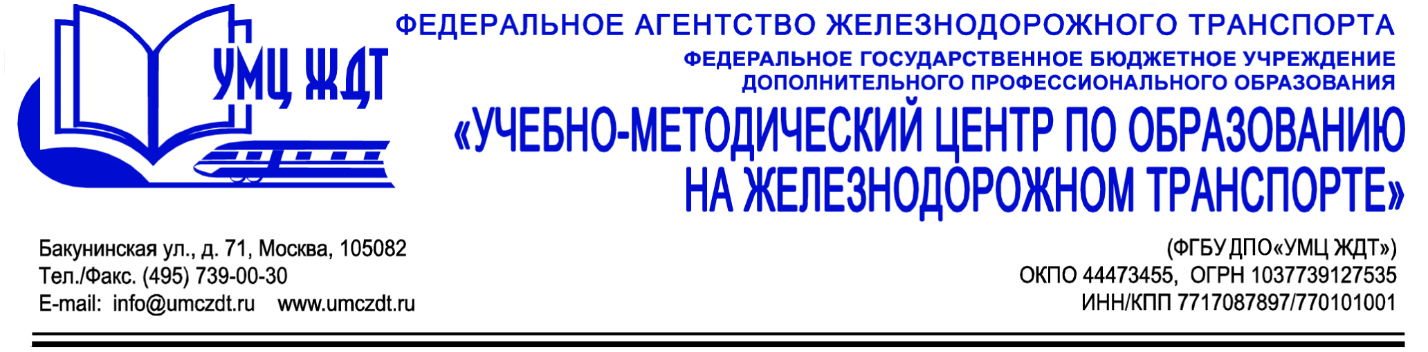 Дополнительная профессиональная программа (повышение квалификации) Актуальные проблемы внедрения новых федеральных государственных образовательных стандартов по ТОП-50Адресация программы:	руководители и педагогические работники СПО, осуществляющие внедрение новых ФГОС СПО по перспективным профессиям, специальностям ТОП-50.Количество часов: 	         72 ак. ч.Формат обучения:              очно-заочная форма обучения.Анонс программы: Модуль 1. Основные характеристики ФГОС по наиболее востребованным и перспективным профессиям и специальностям СПО. - Новый макет ФГОС СПО.- ФГОС 23.01.17 и ФГОС 23.02.07.Модуль 2. Информационная поддержка внедрения ФГОС СПО по наиболее востребованным, перспективным профессиям и специальностям.Модуль 3. 	Нормативно-правовое обеспечение организации работы СПО по внедрению новых профессий, специальностей.- Проект «Образование» по направлению «Подготовка высококвалифицированных специалистов и рабочих кадров с учетом современных стандартов и передовых технологий».- Нормативно-правовые основания разработки примерной основной образовательной программы среднего профессионального образования (ПООП СПО).Модуль 4. Вопросы взаимодействия образовательных организаций СПО, готовящихся к реализации образовательных программ по ТОП-50, с ФУМО, работодателями, разработчиками ФГОС и разработчиками ПООП.Модуль 5. Требования и порядок проектирования образовательных программ по новым, наиболее востребованным и перспективным профессиям (специальностям) ТОП-50.- Новый макет примерной образовательной программы.- Особенности проектирования образовательных программ в области обслуживания транспорта в рамках реализации новых ФГОС 23.01.17 и 23.02.07.- Методическая документация, определяющая структуру и организацию образовательного процесса.- Формирование конкретизированных требований по структурным элементам программы.Модуль 6. Методика проведения демонстрационного экзамена в рамках Государственной итоговой аттестации. Особенности проведения демонстрационного экзамена в рамках реализации ТОП-50.- Требования к Государственной итоговой аттестации.- Особенности проектирования методики демонстрационного экзамена. Примеры подготовки КИМ.- Методика проведения демонстрационного экзамена в рамках реализации ТОП-50.- Контроль и оценка результатов освоения примерной образовательной программы.Модуль 7. Апробация образовательных программ, УМК и КИМ по перечню профессий ТОП-50 в области обслуживания транспорта из опыта образовательных организаций СПО.- Требования к материально-техническому оснащению образовательного процесса.- Процедура экспертизы образовательных программ, УМК и КИМ.- Опыт решения проблем по обеспечению кадрами и методической оснащенностью, использование новых образовательных технологий в рамках реализации новых ФГОС.Итоговая аттестация – презентация проекта.По окончании курсов выдается удостоверение о повышении квалификации установленного образца.Контакты:ФГБУ ДПО «Учебно-методический центр по образованию на железнодорожном транспорте»Тел.: +7(495)739-00-30, доб.: 126, 181, 182Бессонова Юлия Владимировнаe-mail: kpk.umczdt@yandex.ru